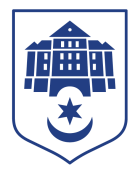 ТЕРНОПІЛЬСЬКА МІСЬКА РАДАПОСТІЙНА КОМІСІЯз питань містобудуванняПротокол засідання комісії №23від 13.12.2023Всього членів комісії: 	(6) Назарій Редьква, Андрій Грицишин, Юрій Смакоуз, Артур Шатарський, Олександр Россомаха, Мар’яна ГоловкоПрисутні члени комісії: 	(4) Назарій Редьква, Андрій Грицишин, Юрій Смакоуз, Олександр РоссомахаВідсутні члени комісії:       (2) Мар’яна Головко, Артур ШатарськийКворум є. Засідання комісії правочинне.На засідання комісії запрошені:Віктор Кібляр – начальник відділу земельних ресурсів;Юлія Чорна – начальник організаційного відділу ради управління організаційно-виконавчої роботи.Головуючий – голова комісії Назарій Редьква.Депутати міської ради Назарій Редьква, Андрій Грицишин, Юрій Смакоуз, Олександр Россомаха, представники виконавчих органів ради Віктор Кібляр, Юлія Чорна брали участь в засіданні постійної комісії за допомогою електронних  месенджерів, які не заборонені до використання в Україні.Слухали:  Про затвердження порядку денного засідання комісії.Виступив: Назарій Редьква, який запропонував сформувати порядок денний наступними питаннями:-Про надання дозволу на розроблення проекту землеустрою щодо відведення  земельної ділянки за адресою вул. Текстильна, 25 гр. Гевку Б.С.-Про затвердження переліку земельних ділянок несільськогосподарського призначення для продажу права оренди на земельних торгах-Про надання дозволу на розроблення проекту землеустрою щодо відведення земельної ділянки за адресою вул. Білецька в оренду терміном на п’ять років, право на оренду якої набуватиметься на земельних торгах-Про надання дозволу на складання проекту землеустрою щодо відведення земельної ділянки за адресою вул.Текстильна в оренду терміном на десять років, право на оренду якої набуватиметься на земельних торгахРезультати голосування за затвердження порядку денного, враховуючи пропозицію Назарія Редькви: За - 4, проти-0, утримались-0. Рішення прийнято.ВИРІШИЛИ:	Затвердити порядок денний комісії.Порядок денний засідання комісії: Слухали:	Про надання дозволу на розроблення проекту землеустрою щодо відведення  земельної ділянки за адресою вул. Текстильна, 25 гр. Гевку Б.С.Доповідав: Віктор КіблярРезультати голосування за проект рішення: За -4, проти-0, утримались-0. Рішення прийнято.Вирішили:	Рішення комісії №1 додається.Слухали:	Про затвердження переліку земельних ділянок несільськогосподарського призначення для продажу права оренди на земельних торгахДоповідав: Віктор КіблярРезультати голосування за проект рішення: За -4, проти-0, утримались-0. Рішення прийнято.Вирішили:	Рішення комісії №2 додається.Слухали:	Про надання дозволу на розроблення проекту землеустрою щодо відведення земельної ділянки за адресою вул. Білецька в оренду терміном на п’ять років, право на оренду якої набуватиметься на земельних торгахДоповідав: Віктор КіблярРезультати голосування за проект рішення: За -4, проти-0, утримались-0. Рішення прийнято.Вирішили:	Рішення комісії №3 додається.Слухали:	Про надання дозволу на складання проекту землеустрою щодо відведення земельної ділянки за адресою вул.Текстильна в оренду терміном на десять років, право на оренду якої набуватиметься на земельних торгахДоповідав: Віктор КіблярРезультати голосування за проект рішення: За -4, проти-0, утримались-0. Рішення прийнято.Вирішили:	Рішення комісії №4 додається.Голова комісії					Назарій РЕДЬКВА№з\пНазва проєкту рішенняПро надання дозволу на розроблення проекту землеустрою щодо відведення  земельної ділянки за адресою вул. Текстильна, 25 гр. Гевку Б.С.Про затвердження переліку земельних ділянок несільськогосподарського призначення для продажу права оренди на земельних торгахПро надання дозволу на розроблення проекту землеустрою щодо відведення земельної ділянки за адресою вул. Білецька в оренду терміном на п’ять років, право на оренду якої набуватиметься на земельних торгахПро надання дозволу на складання проекту землеустрою щодо відведення земельної ділянки за адресою вул.Текстильна в оренду терміном на десять років, право на оренду якої набуватиметься на земельних торгах